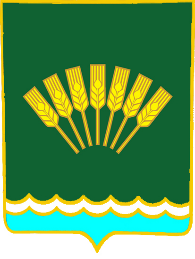 ҠAPAP                                                                                         ПОСТАНОВЛЕНИЕ20 февраль 2019 й.                                     № 34         20 февраля 2019 г.О признании адреса присвоенным           Руководствуясь статьями Федерального закона от 06.10.2003 г. № 131- ФЗ (Об общих принципах организации местного самоуправления в Российской Федерации)Федеральным законом от 28.12.2013г. № 443-ФЗ) О Федеральной информационной адресной системе и о внесении изменений  в Федеральный закон « «Об общих принципах организации местного самоуправления в Российской Федерации», а так же в соответствии с Постановлением Правительства Российской Федерации от 22.05.2015 г. № 492 « О составе сведений об адресах, размещаемых в государственном адресном реестре, порядке межведомственного информационного взаимодействия при ведении государственного адресного реестра, о внесении изменений и признании утратившими силу некоторых актов Правительства Российской Федерации» .ПОСТАНОВЛЯЮ:Признать присвоенными следующие адреса:          1.1  Адрес земельного участка с кадастровым номером 02:44:180101:8                                                                - Российская Федерация, Республика Башкортостан, Стерлитамакский муниципальный район,  Сельское поселение Октябрьский сельсовет, Октябрьское село, 9 Мая улица , земельный участок  1/1         1.2  Адрес земельного участка с кадастровым номером 02:44:180101:161                                                                       - Российская Федерация, Республика Башкортостан, Стерлитамакский муниципальный район,  Сельское поселение Октябрьский сельсовет, Октябрьское село, 9 Мая улица , земельный участок  1/2           1.3  Адрес земельного участка с кадастровым номером 02:44:180101:159                                                                 - Российская Федерация, Республика Башкортостан, Стерлитамакский муниципальный район,  Сельское поселение Октябрьский сельсовет, Октябрьское село, 9 Мая улица, земельный участок  2          1.4  Адрес земельного участка с кадастровым номером 02:44:180101:107                                                                       - Российская Федерация, Республика Башкортостан, Стерлитамакский муниципальный район,  Сельское поселение Октябрьский сельсовет, Октябрьское село, 9 Мая улица , земельный участок  3           1.5 Адрес земельного участка с кадастровым номером 02:44:180101:109                                                             - Российская Федерация, Республика Башкортостан, Стерлитамакский муниципальный район,  Сельское поселение Октябрьский сельсовет, Октябрьское село, 9 Мая  улица , земельный участок  4          1.6  Адрес земельного участка с кадастровым номером 02:44:180101:106                                                                - Российская Федерация, Республика Башкортостан, Стерлитамакский муниципальный район,  Сельское поселение Октябрьский сельсовет, Октябрьское село, 9 Мая улица , земельный участок  5         1.7  Адрес земельного участка с кадастровым номером 02:44:180101:108                                                                      - Российская Федерация, Республика Башкортостан, Стерлитамакский муниципальный район,  Сельское поселение Октябрьский сельсовет, Октябрьское село, 9 Мая улица , земельный участок  6          1.8  Адрес земельного участка с кадастровым номером 02:44:180101:95                                                                        - Российская Федерация, Республика Башкортостан, Стерлитамакский муниципальный район,  Сельское поселение Октябрьский сельсовет, Октябрьское село, 9 Мая улица , земельный участок  7/1           1.9 Адрес земельного участка с кадастровым номером 02:44:180101:179                                                               - Российская Федерация, Республика Башкортостан, Стерлитамакский муниципальный район,  Сельское поселение Октябрьский сельсовет, Октябрьское село, 9 Мая улица , земельный участок  7/3          1.10  Адрес земельного участка с кадастровым номером 02:44:180101:92                                                               - Российская Федерация, Республика Башкортостан, Стерлитамакский муниципальный район,  Сельское поселение Октябрьский сельсовет, Октябрьское село, 9 Мая улица , земельный участок  8/1          1.11  Адрес земельного участка с кадастровым номером 02:44:180101:91                                                             - Российская Федерация, Республика Башкортостан, Стерлитамакский муниципальный район,  Сельское поселение Октябрьский сельсовет, Октябрьское село, 9 Мая улица , земельный участок  8/2          1.12  Адрес земельного участка с кадастровым номером 02:44:180101:94                                                                 - Российская Федерация, Республика Башкортостан, Стерлитамакский муниципальный район,  Сельское поселение Октябрьский сельсовет, Октябрьское село, 9 Мая улица , земельный участок  9/1         1.13  Адрес земельного участка с кадастровым номером 02:44:180101:60                                                               - Российская Федерация, Республика Башкортостан, Стерлитамакский муниципальный район,  Сельское поселение Октябрьский сельсовет, Октябрьское село, 9 Мая улица , земельный участок  9/2           1.14  Адрес земельного участка с кадастровым номером 02:44:180101:48                                                                     - Российская Федерация, Республика Башкортостан, Стерлитамакский муниципальный район,  Сельское поселение Октябрьский сельсовет, Октябрьское село, 9 Мая улица, земельный участок  10/1          1.15  Адрес земельного участка с кадастровым номером 02:44:180101:62                                                                     - Российская Федерация, Республика Башкортостан, Стерлитамакский муниципальный район,  Сельское поселение Октябрьский сельсовет, Октябрьское село, 9 Мая улица , земельный участок  10/2           1.16 Адрес земельного участка с кадастровым номером 02:44:180101:49                                                              - Российская Федерация, Республика Башкортостан, Стерлитамакский муниципальный район,  Сельское поселение Октябрьский сельсовет, Октябрьское село, 9 Мая улица , земельный участок  11/1          1.17  Адрес земельного участка с кадастровым номером 02:44:180101:61                                                                - Российская Федерация, Республика Башкортостан, Стерлитамакский муниципальный район,  Сельское поселение Октябрьский сельсовет, Октябрьское село, 9 Мая улица , земельный участок  11/2         1.18  Адрес земельного участка с кадастровым номером 02:44:180101:50                                                                    - Российская Федерация, Республика Башкортостан, Стерлитамакский муниципальный район,  Сельское поселение Октябрьский сельсовет, Октябрьское село, 9 Мая улица , земельный участок  12/2           1.19  Адрес земельного участка с кадастровым номером 02:44:180101:52                                                                    - Российская Федерация, Республика Башкортостан, Стерлитамакский муниципальный район,  Сельское поселение Октябрьский сельсовет, Октябрьское село, 9 Мая улица, земельный участок  13/1          1.20  Адрес земельного участка с кадастровым номером 02:44:180101:51                                                                          - Российская Федерация, Республика Башкортостан, Стерлитамакский муниципальный район,  Сельское поселение Октябрьский сельсовет, Октябрьское село, 9 Мая улица , земельный участок  13/2           1.21  Адрес земельного участка с кадастровым номером 02:44:180101:19                                                                     - Российская Федерация, Республика Башкортостан, Стерлитамакский муниципальный район,  Сельское поселение Октябрьский сельсовет, Октябрьское село, 9 Мая улица, земельный участок  14/1          1.22  Адрес земельного участка с кадастровым номером 02:44:180101:20                                                                    - Российская Федерация, Республика Башкортостан, Стерлитамакский муниципальный район,  Сельское поселение Октябрьский сельсовет, Октябрьское село, 9 Мая улица , земельный участок  14/2           1.23 Адрес земельного участка с кадастровым номером 02:44:180101:18                                                             - Российская Федерация, Республика Башкортостан, Стерлитамакский муниципальный район,  Сельское поселение Октябрьский сельсовет, Октябрьское село, 9 Мая улица , земельный участок  15/1          1.24  Адрес земельного участка с кадастровым номером 02:44:180101:17                                                              - Российская Федерация, Республика Башкортостан, Стерлитамакский муниципальный район,  Сельское поселение Октябрьский сельсовет, Октябрьское село, 9 Мая улица , земельный участок  15/2         1.25  Адрес земельного участка с кадастровым номером 02:44:180101:21                                                                    - Российская Федерация, Республика Башкортостан, Стерлитамакский муниципальный район,  Сельское поселение Октябрьский сельсовет, Октябрьское село, 9 Мая улица , земельный участок  16/1           1.26  Адрес земельного участка с кадастровым номером 02:44:180101:22                                                                  - Российская Федерация, Республика Башкортостан, Стерлитамакский муниципальный район,  Сельское поселение Октябрьский сельсовет, Октябрьское село, 9 Мая улица, земельный участок  16/2          1.27  Адрес земельного участка с кадастровым номером 02:44:180101:16                                                                       - Российская Федерация, Республика Башкортостан, Стерлитамакский муниципальный район,  Сельское поселение Октябрьский сельсовет, Октябрьское село, 9 Мая улица , земельный участок  17/1           1.28  Адрес земельного участка с кадастровым номером 02:44:180101:15                                                                     - Российская Федерация, Республика Башкортостан, Стерлитамакский муниципальный район,  Сельское поселение Октябрьский сельсовет, Октябрьское село, 9 Мая улица, земельный участок  17/2          1.29  Адрес земельного участка с кадастровым номером 02:44:180101:23                                                                    - Российская Федерация, Республика Башкортостан, Стерлитамакский муниципальный район,  Сельское поселение Октябрьский сельсовет, Октябрьское село, 9 Мая улица , земельный участок  18/1           1.30 Адрес земельного участка с кадастровым номером 02:44:180101:187                                                             - Российская Федерация, Республика Башкортостан, Стерлитамакский муниципальный район,  Сельское поселение Октябрьский сельсовет, Октябрьское село, 9 Мая улица , земельный участок  18/2Зарегистрировать согласно действующего законодательства.  Глава сельского поселенияОктябрьский сельсовет                                                   Г.Я.Гафиева                           